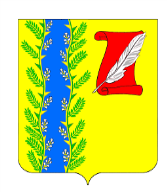 СОВЕТ ПУШКИНСКОГО СЕЛЬСКОГО ПОСЕЛЕНИЯГУЛЬКЕВИЧСКОГО РАЙОНАРЕШЕНИЕ55 сессии IV созываот 12.12.2023                                                                                             № 4с. ПушкинскоеО наделении муниципального казенного учреждения «Учреждение по обеспечению деятельности органов местного самоуправления и муниципальных учреждений Пушкинского сельского поселения Гулькевичского района» статусом и полномочиями специализированной службы по вопросам похоронного дела на территории Пушкинского сельского поселения Гулькевичского района В соответствии с Федеральным законом от 12 января 1996 г. № 8-ФЗ                          «О погребении и похоронном деле», Законом Краснодарского края от 4 февраля 2004 г. № 666-КЗ «О погребении и похоронном деле в Краснодарском крае», решением  44 сессии IV созыва Совета  Пушкинского сельского поселения Гулькевичского  района от  16 марта 2023  г. № 4 «Об утверждении Порядка деятельности специализированной службы по вопросам похоронного дела на территории Пушкинского сельского поселения Гулькевичского района, Совет Пушкинского сельского поселения Гулькевичского района р е ш и л:1. Наделить муниципальное казенное учреждение «Учреждение по обеспечению деятельности органов местного самоуправления и муниципальных учреждений Пушкинского сельского поселения Гулькевичского района» статусом и полномочиями специализированной службы по вопросам похоронного дела на территории Пушкинского сельского поселения Гулькевичского района 2. Ведущему специалисту администрации Пушкинского сельского поселения Гулькевичского района (Ткаченко А.А.) опубликовать настоящее постановление в общественно-политической газете Гулькевичского района                 «В 24 часа» и разместить на сайте Пушкинского сельского поселения Гулькевичского района в информационно-телекоммуникационной сети «Интернет».3. Контроль за выполнением настоящего решения возложить на постоянную комиссию по бюджету, налоговым сборам, муниципальной собственности, экономике, торговле, предпринимательству и инвестиционной политике, промышленности, транспорту, строительству, связи, ЖКХ и социальной инфраструктуре.4. Решение вступает в силу после его официального опубликования.Глава Пушкинского сельского поселения Гулькевичского района 	                                                             А.С. Косицкий